UPUTA ZA UČENIKE1. Otvori udžbenik na stranici 71. i riješi 1. zadatak.2. Sada pažljivo promotri i pročitaj 2. zadatak.Kako nazivamo pravce koji se ne sijeku?3. Pažljivo pročitaj zadatak u cjelini, od početka do kraja.U knjizi je prikaz crtanja usporednih pravaca u 5 koraka.Uz pomoć geometrijskoga pribora (dva trokuta ili trokut i ravnalo) u bilježnicu prema uputama iz udžbenika pokušaj nacrtati dva usporedna pravca.Pripazi na pravilno držanje trokuta!5. Sada možeš riješiti i zadnji zadatak na stranici.UPUTA ZA RODITELJE1. Provjeriti koristi li se dijete pravilno geometrijskim priborom.2. Za vježbu riješiti i neparne zadatke u radnoj bilježnici na stranici 67.UDŽBENIK                                                                                                        RADNA BILJEŽNICA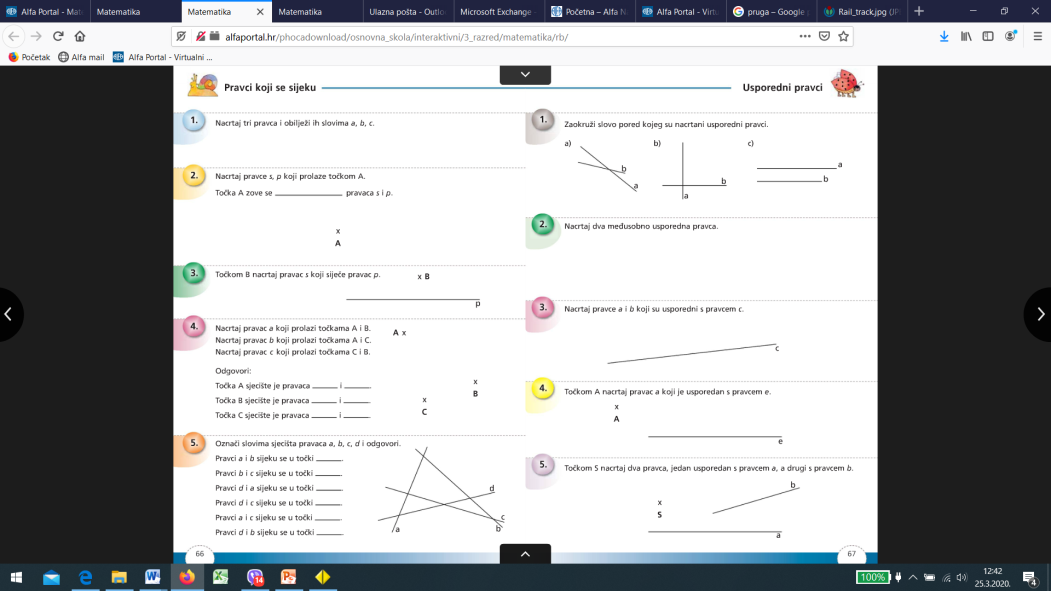 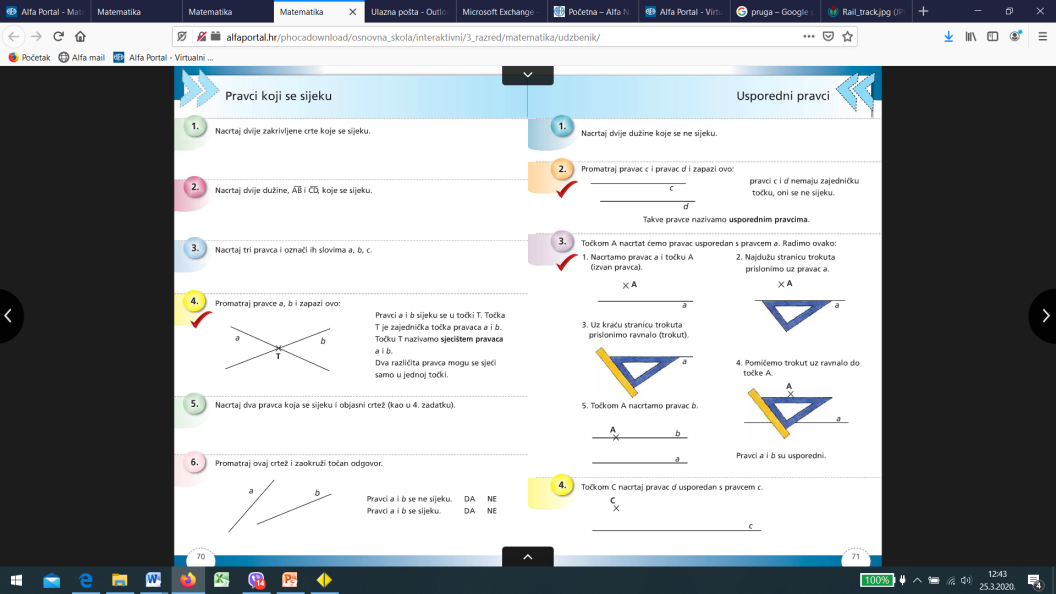 